What qualities, characteristics, or reputation might a person or place have that would represent our district and task force values?Meeting Close and EvaluationPurposesMembers in Attendance Members in Attendance Members in Attendance Public Comment SpeakersTo hear public comment on meaningful criteriaTo have unanswered questions about timeline, process or purpose clarifiedTo identify meaningful criteria for campuses to evaluate proposed namesRaul AlvarezLarry AmaroVanessa DaintonRoxanne EvansJohn HewlettSarah JohnsonCarment KiaraRenee LafairNelson LinderMaggy McGiffertNancy MimsKazique PrinceErica SaenzBarbara Spears-CorbettJason SummervilleÁngela-Jo Touza-MedinaAngela WardLeo YorkMaggy McGiffertNancy MimsKazique PrinceErica SaenzBarbara Spears-CorbettJason SummervilleÁngela-Jo Touza-MedinaAngela WardLeo YorkAbel RuizDerek CastilloJames EllerbrockVincent TovarJimmy NassourMelanie PlowmanAgenda and Page ReferencesExpectationsExpectationsOperating AgreementsOperating Agreements5:00	Informal Dinner5:30	Public Comment – (Page 1)Welcome: Brian Hill, M.Ed. Special Projects Lead for the SuperintendentRemarks from Chair: Barbara Spears-CorbettSchedule and Meeting Format: Lynda Baker, FacilitatorPublic Comment6:00	Task Force Context4/10 Meeting Report and Website Resource ReviewAgenda, Expectations, AgreementsSchool Name Criteria: What qualities, characteristics, or reputation might a person or place have that would represent our district and task force values?  (Page 2)7:30	Next Meeting, Next Steps	Evaluation (Page 3)7:45	AdjournUse public commentsCome out with criteriaProcess of how to get to those meaningful values- consider locationHonor public commentDeal with timeline: go through timelineBenefit each school (criteria)Ensure not rushingDeepen discussion of qualitiesClear criteria for deep & meaningful conversationGet caught upExplore- engage communities, understand where coming fromSpirit of cooperation and efficiencyConsider each campus, i.e. Johnston campus, LASA, and EastsideUse public commentsCome out with criteriaProcess of how to get to those meaningful values- consider locationHonor public commentDeal with timeline: go through timelineBenefit each school (criteria)Ensure not rushingDeepen discussion of qualitiesClear criteria for deep & meaningful conversationGet caught upExplore- engage communities, understand where coming fromSpirit of cooperation and efficiencyConsider each campus, i.e. Johnston campus, LASA, and EastsideProposed by Namcy Mims, Based on Courageous Conversation About Race Protocol, We agree to:Stay engagedSpeak your truthExperience discomfortExpect and accept nonclosureProposed by Namcy Mims, Based on Courageous Conversation About Race Protocol, We agree to:Stay engagedSpeak your truthExperience discomfortExpect and accept nonclosure5:00	Informal Dinner5:30	Public Comment – (Page 1)Welcome: Brian Hill, M.Ed. Special Projects Lead for the SuperintendentRemarks from Chair: Barbara Spears-CorbettSchedule and Meeting Format: Lynda Baker, FacilitatorPublic Comment6:00	Task Force Context4/10 Meeting Report and Website Resource ReviewAgenda, Expectations, AgreementsSchool Name Criteria: What qualities, characteristics, or reputation might a person or place have that would represent our district and task force values?  (Page 2)7:30	Next Meeting, Next Steps	Evaluation (Page 3)7:45	AdjournUse public commentsCome out with criteriaProcess of how to get to those meaningful values- consider locationHonor public commentDeal with timeline: go through timelineBenefit each school (criteria)Ensure not rushingDeepen discussion of qualitiesClear criteria for deep & meaningful conversationGet caught upExplore- engage communities, understand where coming fromSpirit of cooperation and efficiencyConsider each campus, i.e. Johnston campus, LASA, and EastsideUse public commentsCome out with criteriaProcess of how to get to those meaningful values- consider locationHonor public commentDeal with timeline: go through timelineBenefit each school (criteria)Ensure not rushingDeepen discussion of qualitiesClear criteria for deep & meaningful conversationGet caught upExplore- engage communities, understand where coming fromSpirit of cooperation and efficiencyConsider each campus, i.e. Johnston campus, LASA, and EastsideParking LotParking Lot5:00	Informal Dinner5:30	Public Comment – (Page 1)Welcome: Brian Hill, M.Ed. Special Projects Lead for the SuperintendentRemarks from Chair: Barbara Spears-CorbettSchedule and Meeting Format: Lynda Baker, FacilitatorPublic Comment6:00	Task Force Context4/10 Meeting Report and Website Resource ReviewAgenda, Expectations, AgreementsSchool Name Criteria: What qualities, characteristics, or reputation might a person or place have that would represent our district and task force values?  (Page 2)7:30	Next Meeting, Next Steps	Evaluation (Page 3)7:45	AdjournUse public commentsCome out with criteriaProcess of how to get to those meaningful values- consider locationHonor public commentDeal with timeline: go through timelineBenefit each school (criteria)Ensure not rushingDeepen discussion of qualitiesClear criteria for deep & meaningful conversationGet caught upExplore- engage communities, understand where coming fromSpirit of cooperation and efficiencyConsider each campus, i.e. Johnston campus, LASA, and EastsideUse public commentsCome out with criteriaProcess of how to get to those meaningful values- consider locationHonor public commentDeal with timeline: go through timelineBenefit each school (criteria)Ensure not rushingDeepen discussion of qualitiesClear criteria for deep & meaningful conversationGet caught upExplore- engage communities, understand where coming fromSpirit of cooperation and efficiencyConsider each campus, i.e. Johnston campus, LASA, and EastsideQuestions and concerns the Task Force would like to address.Location of subsequent meetingsCommunity involvementTiming for the future involvementHow to provide leadership to CACsDiscuss at next meeting, 4/24/18,5:30 - 8 pm, Location TBAQuestions and concerns the Task Force would like to address.Location of subsequent meetingsCommunity involvementTiming for the future involvementHow to provide leadership to CACsDiscuss at next meeting, 4/24/18,5:30 - 8 pm, Location TBAInspirational and Historically ConnectedServant LeaderRespected for Integrity a Strong PrinciplesEmbodies Equity and Social JusticeCommited to EducationVisionaryFor example: Has positive history/ relationship with school communityImpacted students/ families that they encounteredCommunity holds them in high regardServed/meaningful engaged particular school communityAn individual that made everyone feel includedValues public educationFought for community/schoolHistorical reference. “Has a story”For example:Compassionate advocate for the underprivilegedContributions to diverse communitiesEmpowered and empoweringCompassionate humanitarianSomeone that recognized and helped othersResilience- staying focused in face of adversityValued all citizens in Austin For example:Embodies innovative excellenceName would stand the test of timeCourageous, honest, genuine, truthfulLeader- accountable of actions and wordsHas an unquestionable reputationFortitude- strength of characterFor example:Member of a community that has been traditionally marginalizedSomeone who challenged injustice or removed systematic barriersCommitment to equity and inclusivenessPerson in renaming community who has advocated for anti-racismRacial background reflects school populationRecognition of the past that reconciles historyFor example:Intellectually curious and wiseCommitment to serving othersLifelong learner, loves learning, growth mindsetCollaboration: ability to work across many interestsCareer- inspires/inspired othersA “lover” not a “Fighter,” { a unifier versus a divider}For example:Brilliance: positive, intelligent, emits positivity and motivationSteadfast: consistency of purpose and commitmentTrailblazing: pioneer in opening doors and creating opportunitiesVisionary: inspiring in thought and actionWhat went well? What might we change?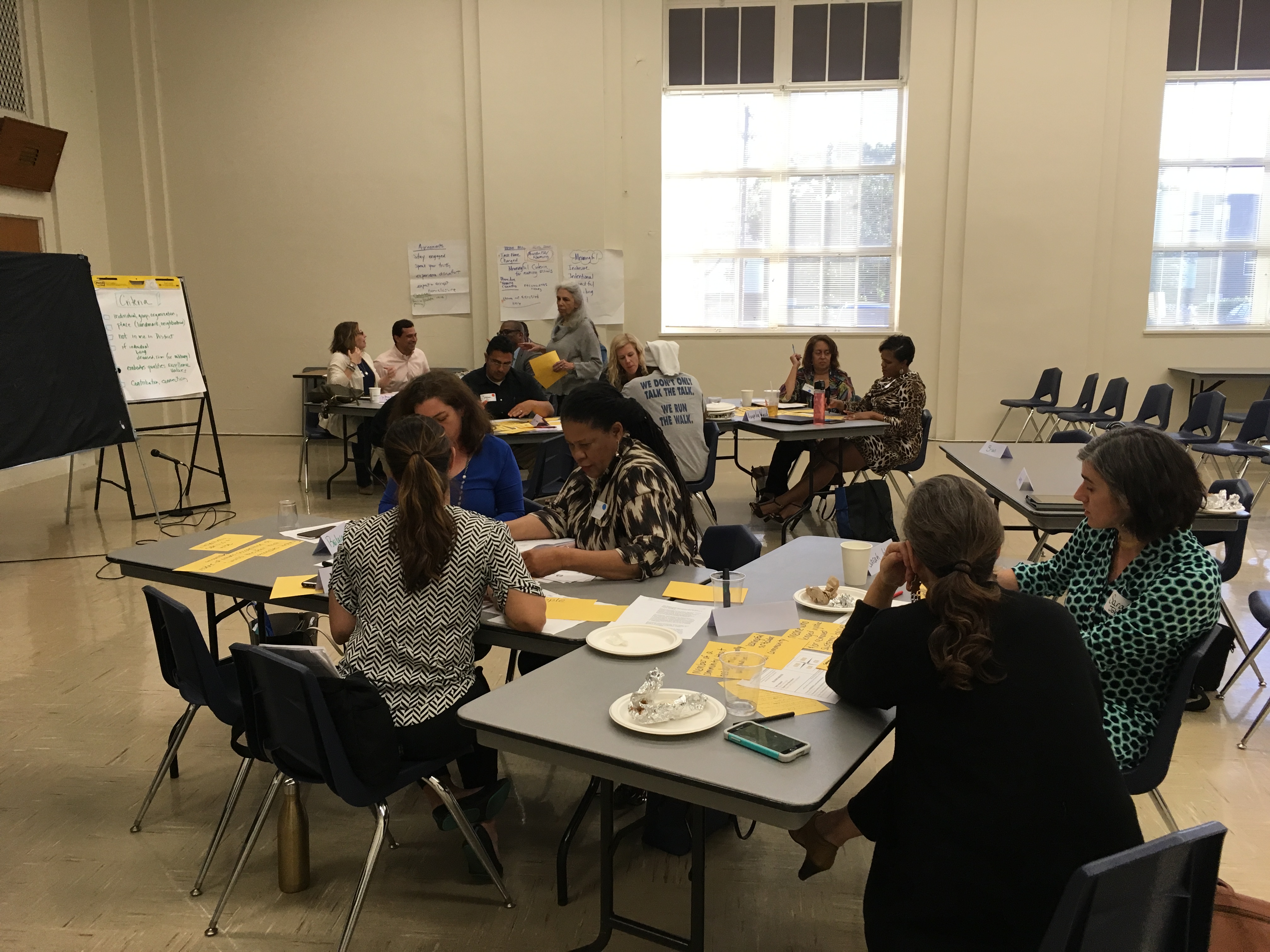 Many voicesCame up with criteria and realized need to finish criteria by exploring “place” criteriaFunBuilding communityReflected on community/public commentsSpend more time on the task force chargeStrategic community engagement and for the future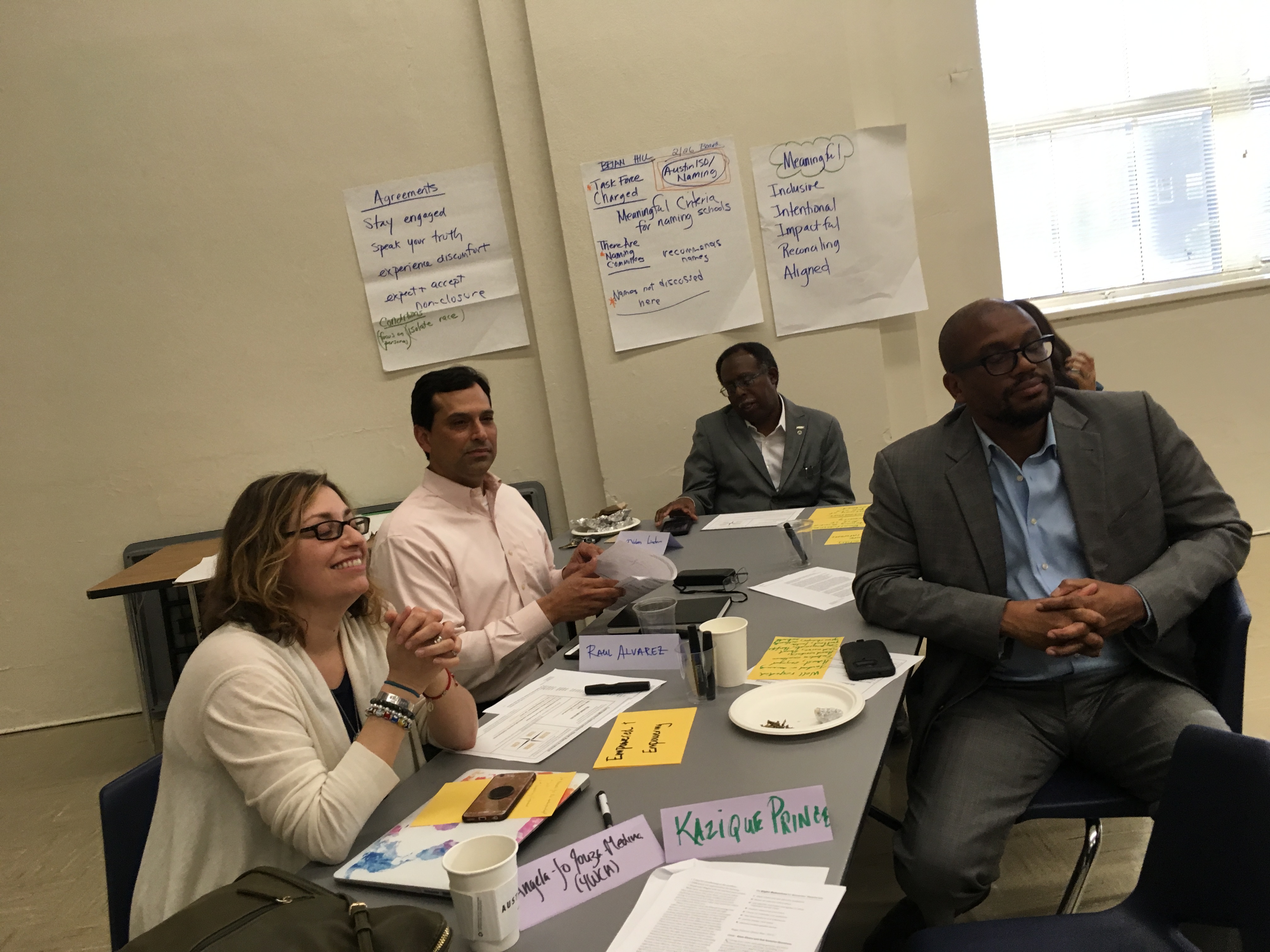 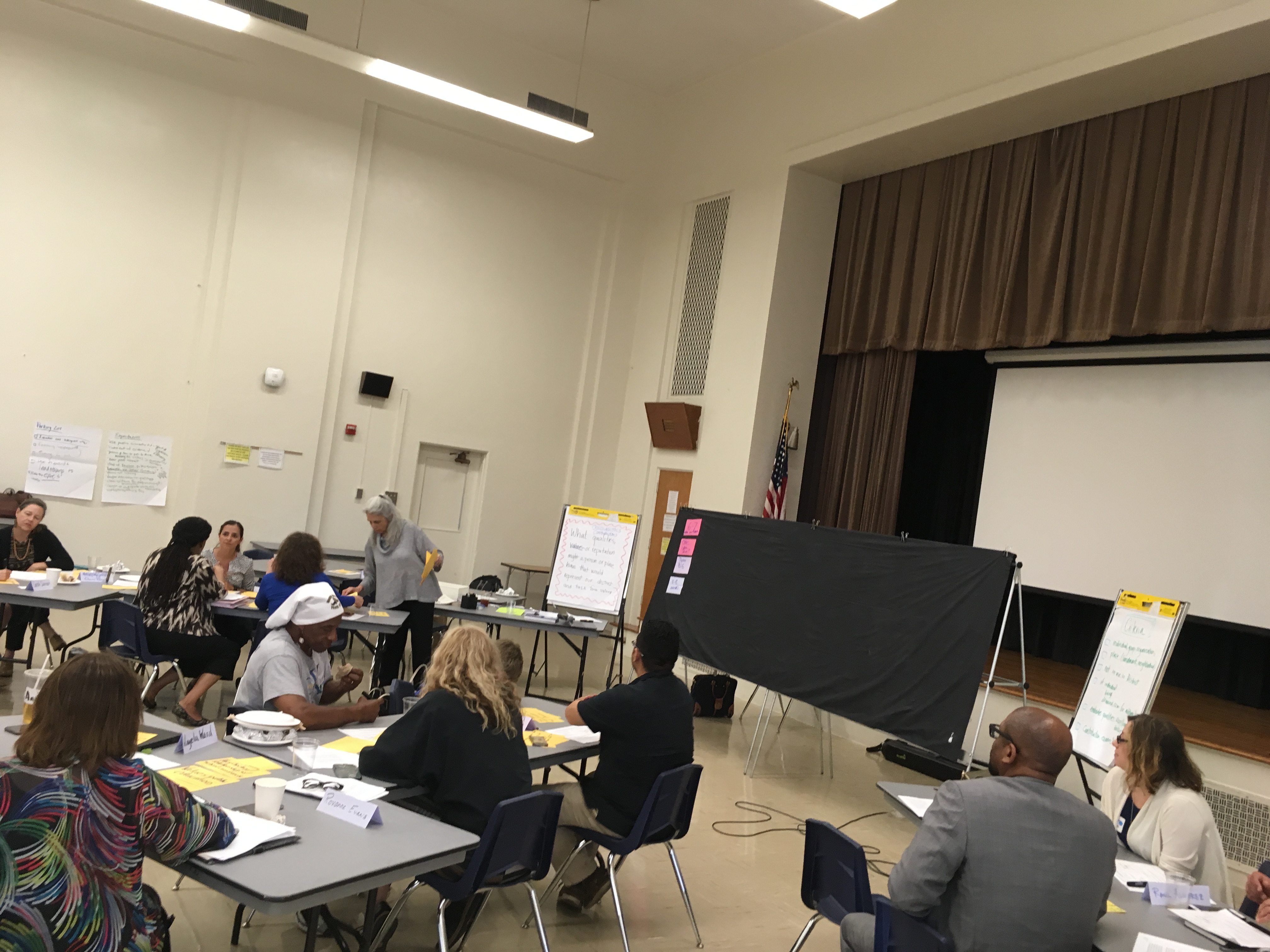 